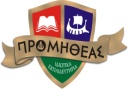 «ΠΡΟΜΗΘΕΑΣ»ΙΔΙΩΤΙΚΑ ΕΚΠΑΙΔΕΥΤΗΡΙΑ ΒΟΛΟΥΗμερομ.: 1-4-2013ΕΝΗΜΕΡΩΣΗ Τρίτη 2 Απριλίου 2013 → Παρακολούθηση θεατρικής παράστασης (ώρα 10:00) με τίτλο: «Το παραμύθι δίχως όνομα», επίσκεψη στο Σιδηροδρομικό Σταθμό (ώρα 11:45) και Αθλοπαιδείες στις Αλυκές (ώρα 13:15).Παρασκευή 5 Απριλίου 2013 → Παρακολούθηση ακολουθίας Χαιρετισμών (στον Ιερό Ναό Αγ. Αικατερίνης, θα ψάλλει ο κ. Νικολόπουλος) ώρα 19:00.Σάββατο 6 και Κυριακή 7 Απριλίου 2013 → Ατομικό Σχολικό Πρωτάθλημα και Ομαδικό Μαθητικό Πρωτάθλημα Σκάκι για όλα τα σχολεία της Κεντρικής Ελλάδας για το 2013, στο 2ο Δημοτικό σχολείο της Αγριάς Μαγνησίας και ώρα 09:30.Τετάρτη 10  Απριλίου 2013 → Ημερίδα στο Σχολείο με την Σχολικό Σύμβουλο Φιλολόγων κ. Αδάμου με θέμα: ΝΕΟ ΣΧΟΛΕΙΟ – ΣΧΟΛΕΙΟ 21ΟΥ ΑΙΩΝΑ: «Βασικές Αρχές, Άξονες και κατευθύνσεις του Σύγχρονου Σχολείου» και ώρα 18:00.Παρασκευή 12 Απριλίου 2013 → Παρακολούθηση ακολουθίας Χαιρετισμών (στον Ιερό Ναό Αγ. Αικατερίνης, θα ψάλλει ο κ. Νικολόπουλος) ώρα 19:00.Κυριακή 14 Απριλίου 2013 → Εξωδιδακτική βόλτα - εξόρμηση στη Ζαγορά Πηλίου και στο Χορευτό.Παρασκευή 19 και Σάββατο 20 Απριλίου 2013 → Εκπαιδευτική επίσκεψη στη Βεργίνα – Θεσσαλονίκη.Δευτέρα 22 έως Τετάρτη 24 Απριλίου 2013 → Να αποσταλούν τα έργα που συμμετέχουνε στο διαγωνισμό ζωγραφικής και λογοτεχνικού κειμένου, με τίτλο: «Το σκάκι μέσα από τα μάτια των παιδιών», τον οποίο διοργανώνει ο Σκακιστικός Όμιλος ΣΑΧ Θεσσαλονίκης. Υπεύθυνοι κ.κ. καθηγητές: κ. Ζολώτας και κ. Λάσκος.Παρασκευή 26 Απριλίου 2013 → Παρουσίαση πολιτιστικού προγράμματος στο πλαίσιο της Γιορτής Παιδείας: Το Σχολείο Δημιουργεί, με τίτλο: «Από την Ελληνιστική στη Βυζαντινή εποχή: Δημητριάδα» και ώρα 12:00.Σάββατο 27 Απριλίου 2013 έως 12 Μαΐου 2013 → Το Σχολείο μας θα παραμείνει κλειστό για την Εορτή του Πάσχα και της Αναστάσεως του Κυρίου.Σημείωση 1: Για όσους γονείς – μαθητές επιθυμούν κατόπιν συνεννόησης με τον κ. Νικολόπουλο θα γίνει επίσκεψη στην Ουρανούπολη – Άγιο Όρος από τις 8 Μαΐου 2013 έως 10 Μαΐου 2013.Σημείωση 2: Την Παρασκευή 5 Απριλίου 2013 ξεκινούν στο Σχολείο μαθήματα εκμάθησης Αρχαίων Ελληνικών με παιδαγωγική προσέγγιση και παιγνιώδη μορφή για παιδιά ηλικίας από 10 – 15 ετών. Όσοι γονείς ενδιαφέρονται για παιδιά που ήδη φοιτούν στο Σχολείο και παιδιά φιλικών – συγγενικών προσώπων, παρακαλούμε όπως ενημερώσουν σχετικά τη Γραμματεία. Η συμμετοχή είναι ελεύθερη άνευ οικονομικού αντιτίμου. Σημείωση 3: Η κ. Έρρικα Πατρικίου επεκτείνει τις δραστηριότητες της Χορωδίας του «Προμηθέα» και αναζητά νέες φωνές ανάμεσα σε μαθητές από τη Δ’ Τάξη Δημοτικού μέχρι Γ’ Τάξης Λυκείου. Παρακαλούμε όπως ενημερώσετε σχετικά άτομα του φιλικού – συγγενικού περιβάλλοντος. Η συμμετοχή είναι ελεύθερη άνευ οικονομικού αντιτίμου. Με φιλικούς χαιρετισμούς από τη Διεύθυνση του Σχολείου.